Муниципальное дошкольное образовательное учреждениеМДОУ «Детский сад № 72»О проведении акции «Покормите птиц» Подготовила Чернявская С.Ю., воспитательПодкормите птиц зимой,Пусть со всех сторонК вам слетятся, как домой,Стайки на крыльцо.Не богаты их корма –Горсть зерна нужна.Горсть одна – и не страшнаБудет им зима.А. Яшин.Итог акции в группе «Светлячки»Проведение природоохранных акций стало уже традицией.С 15 января по 15 марта в средней группе «Светлячки» была проведена экологическая акция «Поможем птицам!», основная цель которой привлечь внимание детей и родителей к судьбе пернатых друзей. В рамках акции воспитатели читали художественные произведения, проводили познавательные беседы с детьми, рассматривали презентации, направленные на обогащение знаний детей о зимующих птицах.Родители совместно с детьми изготовили кормушки для зимующих птиц и разместили их на территории жилых дворов. А также, с удовольствием прикармливали пернатых. Дети создавали творческие работы: лепка «Зимующие птицы».  А закончилась экологическая акция «Поможем птицам отгадыванием  загадок, веселыми  играми.Приняли участие 20 детей, 7 семей, изготовлено  2 кормушки.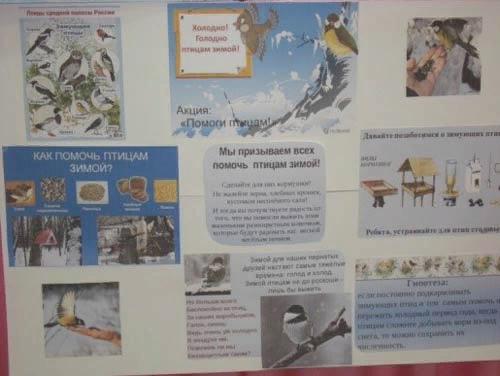 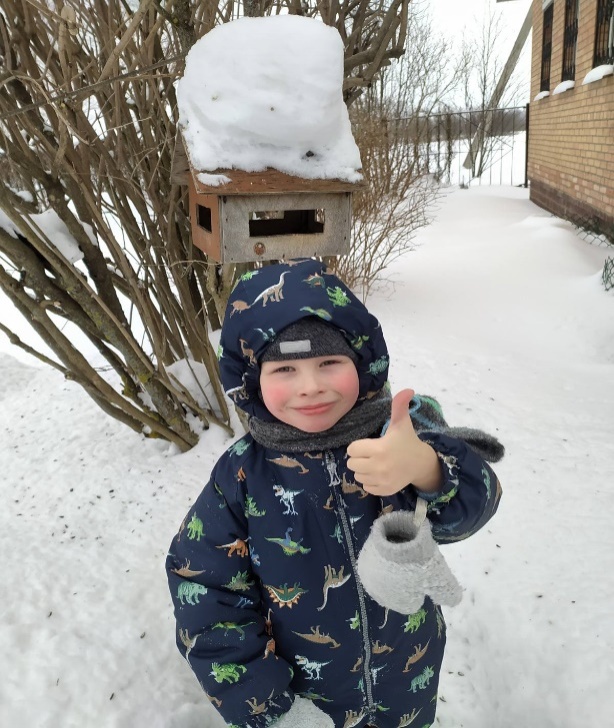 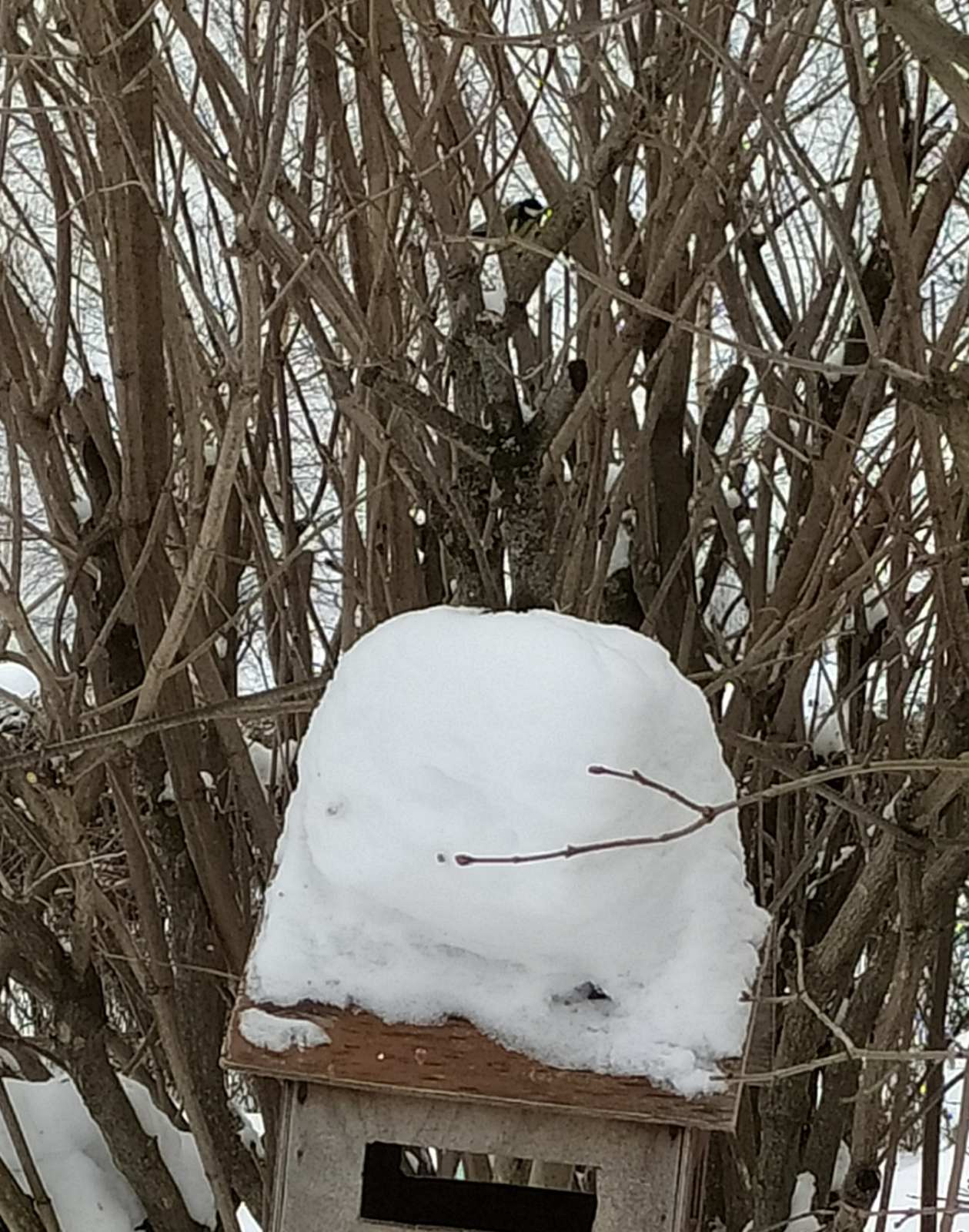 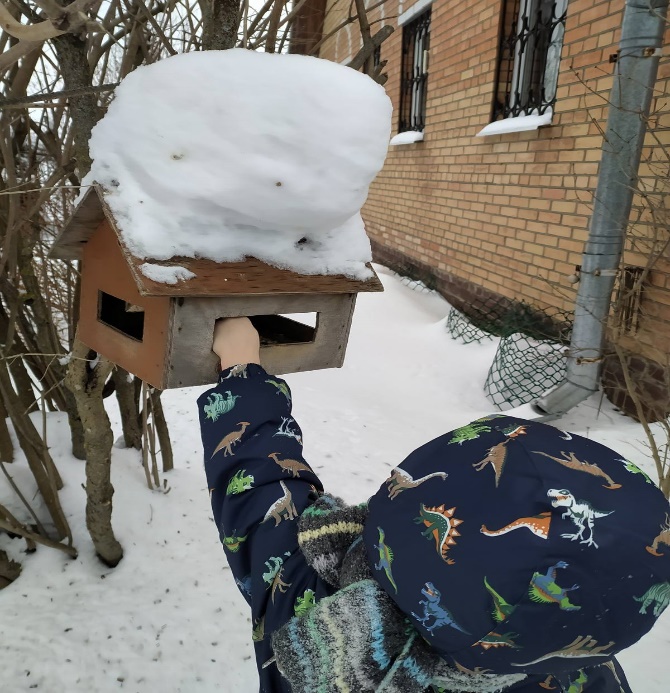 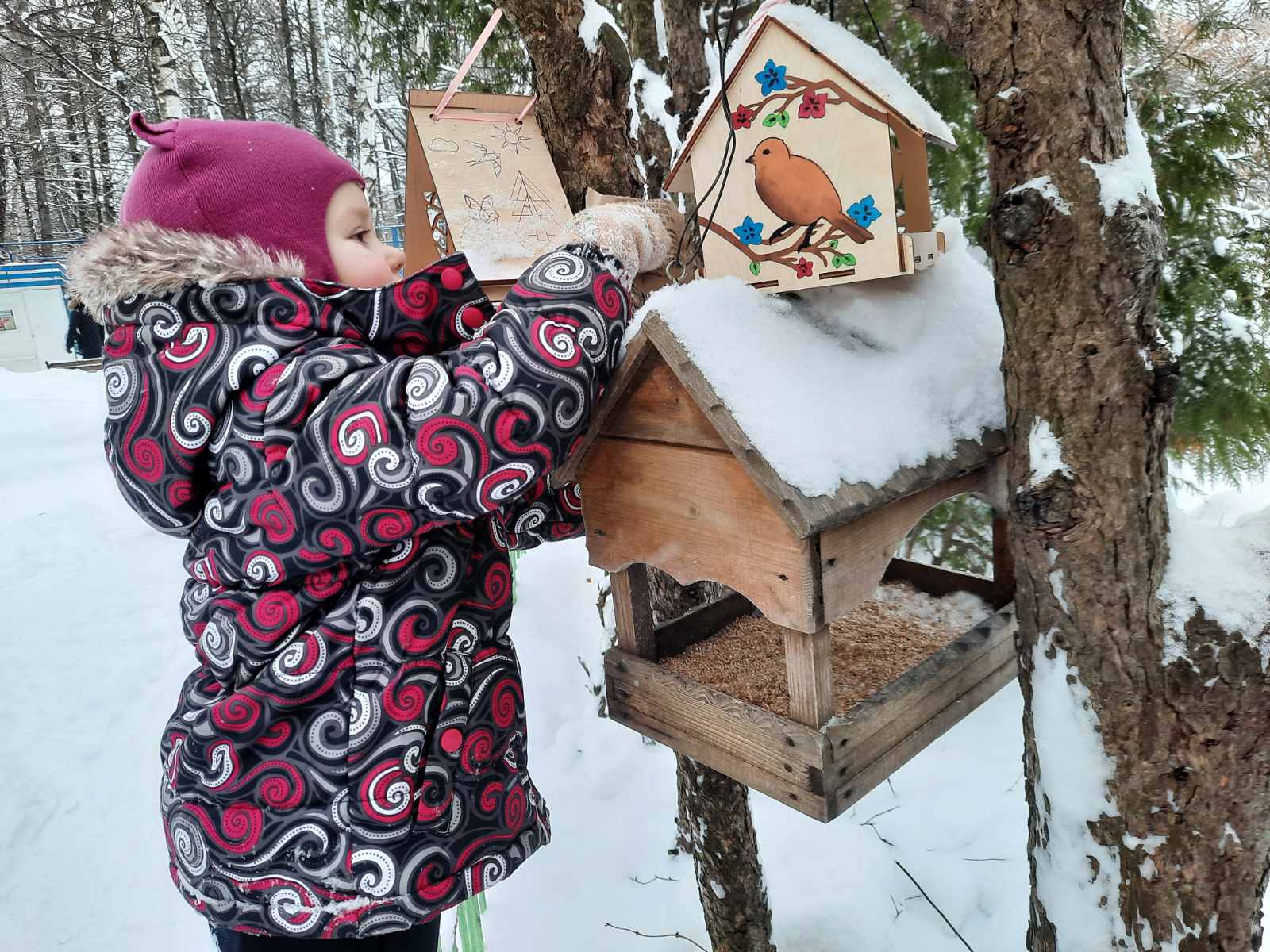 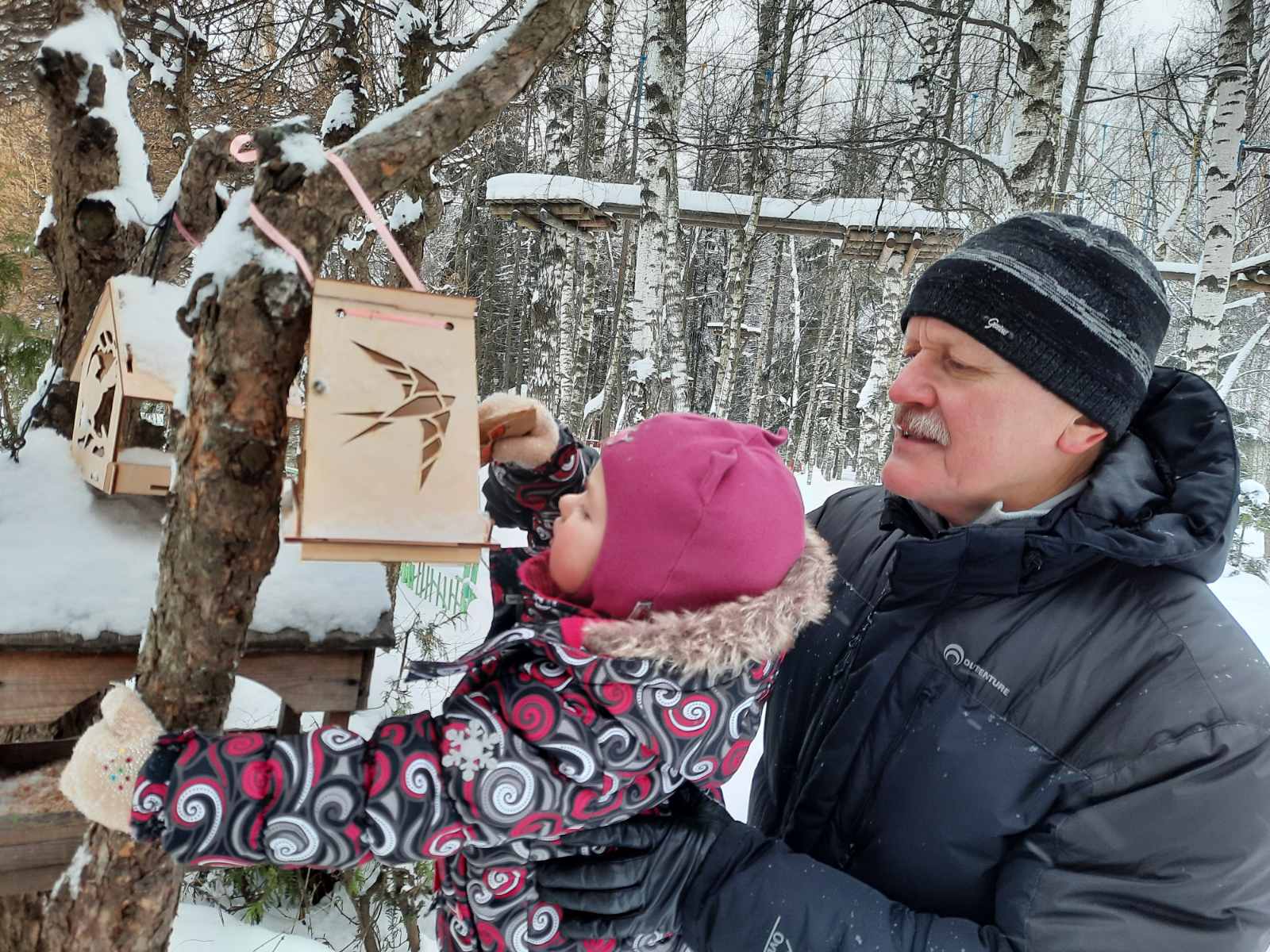 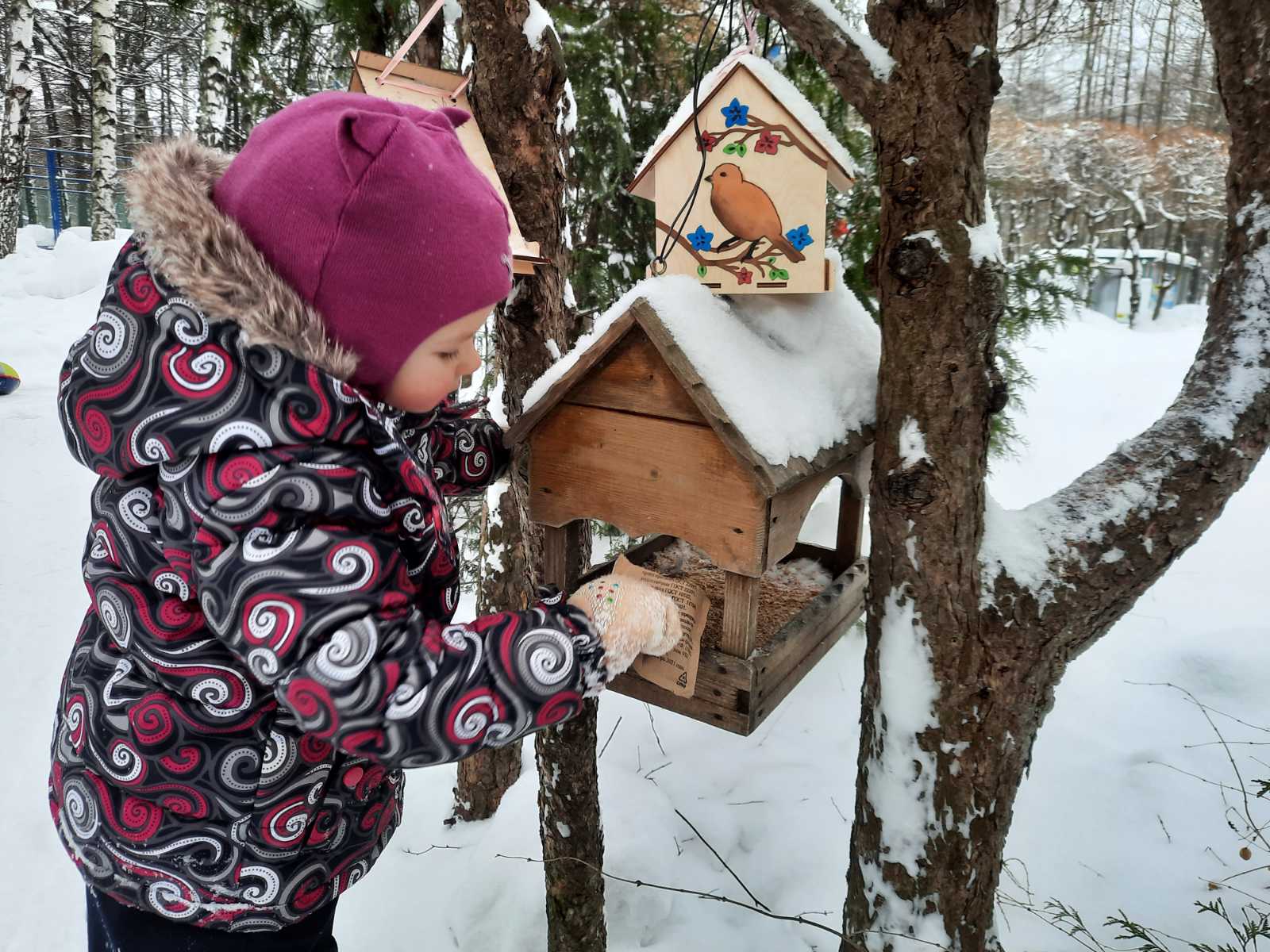 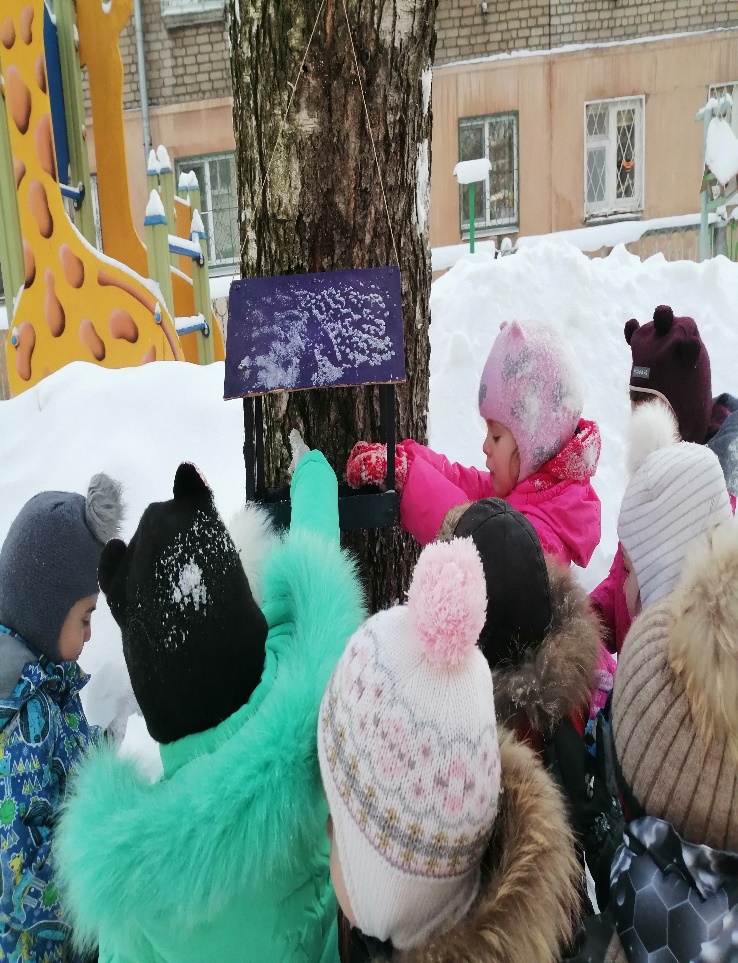 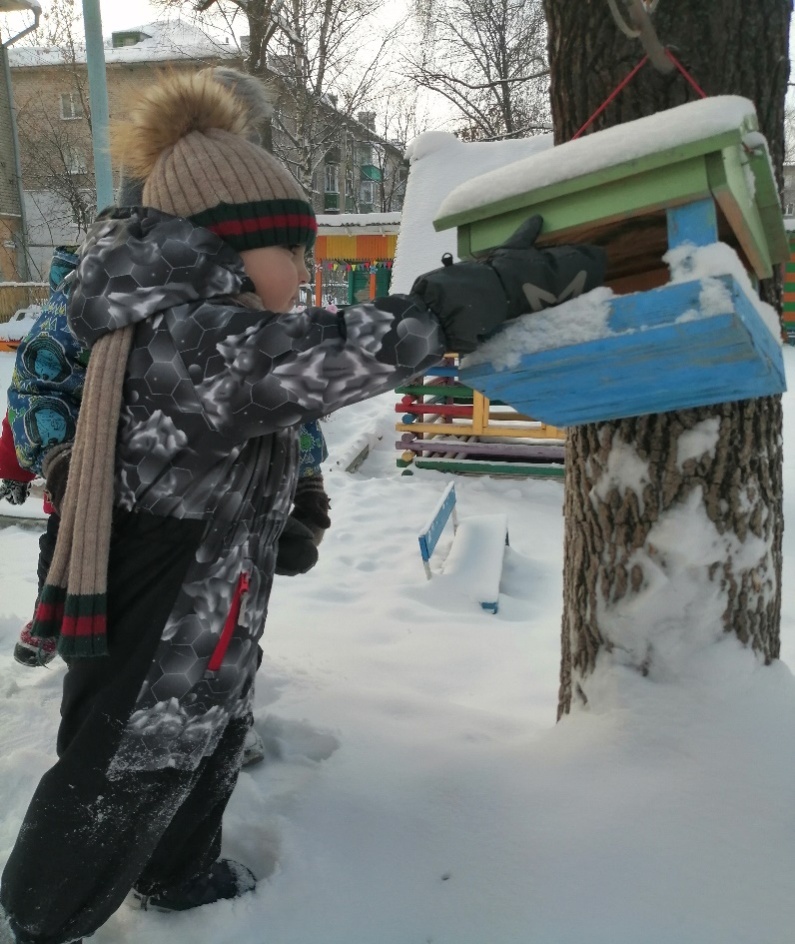 